E21/LED3N045D-ATEX1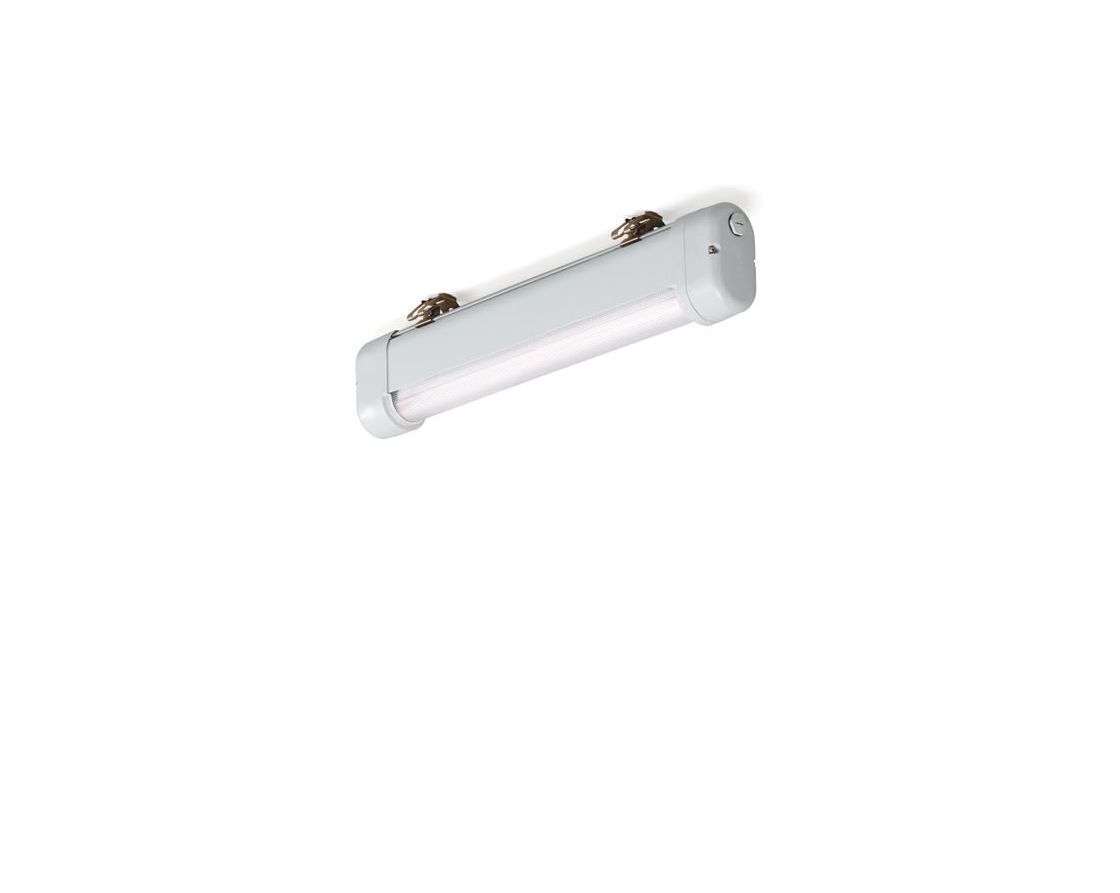 Industrial dust- and waterproof ATEX luminaire.Linear lens optics, polycarbonate (PC), medium wide-angle light distribution.Suitable for ATEX zone 2, zone 21, zone 22 (2014/34/EU).Dimensions: 870 mm x 80 mm x 135 mm.Luminous flux: 5000 lm, Luminous efficacy: 128 lm/W.Power: 39.0 W, DALI dimmable.Frequency: 50-60Hz AC.Voltage: 220-240V.Electrical isolation class: class I.LED with very good light maintenance; at 50000 hrs the luminaire retains 96% of it's initial flux (Tq=25°C).Correlated colour temperature: 4000 K, Colour rendering ra: 80.Standard deviation colour matching satisfy 3 SDCM.Photobiological safety IEC/TR 62778: RG1.Lacquered aluminium housing, RAL7035 - light grey.IP protection level: IP66.IP from below: IP69K.Non-replaceable light source. Replaceable control gear by a professional.Ambient temperature: -20°C - 40°C.ATEX classification: II 2D Ex tb IIIC T80°C Db, II 3G Ex ec IIC T4 Gc.Glowwire: 850°C.5 years warranty on luminaire and driver.Certifications: CE, ATEX, ENEC.Luminaire with halogen free leads.The luminaire has been developed and produced according to standard EN60598-1 in a company that is ISO9001 and ISO14001 certified.